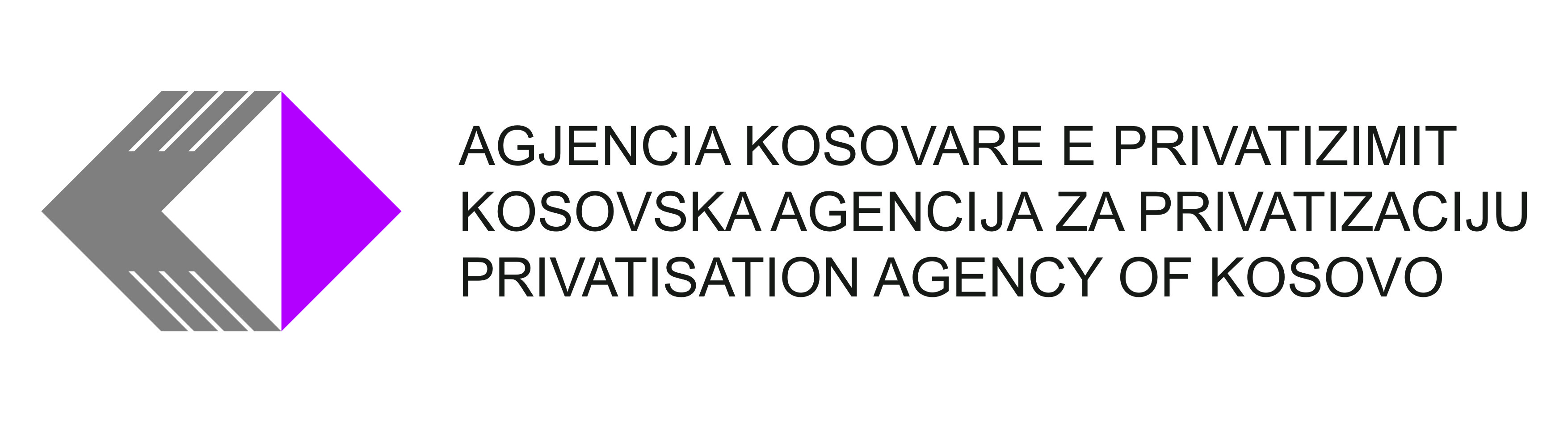 Upravni odbor Kosovske agencije za privatizaciju (KAP)Prema Članovima 1, 2, 5, 6, 8, 9, 15.2.1 i 15.2.12 zakona o KAPu,Prema operativnoj politici Agencije,Odobrava:UREDBA BR. 3/2023 O OPŠTIM PRAVILIMA TENDERA31 jul 2023Član 1SvrhaPrema ovim pravilima tendera su postavljeni procesi za privatizaciju “podružnica” i za prodaju “tenderisane imovine” kroz likvidaciju, kako je definisano pravilima tendera, uključujući i uslove i kriterijume za podnošenje ponuda od strane ponudjača, uslove i kriterijume za klasifikaciju i odabir ponuda od strane Agencije i uslove i kriterijume za potpisivanje ugovora sa privremenim pobedničkim ponudjačima.Član 2 DefinicijeOsim ukoliko kontekst ne zahteva drugačije, sledeće definicije će se primeniti u svrhu predstavljanja pravila tendera:“Agencija” znači Kosovska agencija za privatizaciju (u daljem tekstu će se pojavljivati kao “Agencija”), koja vrši svoj mandat u skladu sa zakonom br. 04/L-034, sa izmenama i dopunama, o Kosovskoj agenciji za privatizaciju (“Zakon”). “Tenderisana imovina” znači pokretnu i/ili nepokretnu imovinu DP-a, o kojoj su detalji navedeni u informativnom memorandum i koja treba biti stavljena na tender radi prodaje u saglasnosti sa pravilima tendera.“Odbor” znači Upravni odbor Agencije.  “Ponudjena cena” znači iznos naveden u Evrima (€) od strane podobnog ponudjača za privatizaciju deonica novog subjekta i sredstava stavljenih na tender.“Datum prijema obaveštenja” znači datum preduzete aktivnosti od strane određenog osoblja Agencije, u cilju obaveštavanja/kontaktiranja strane putem pisma, telefona, faksa ili elektronske pošte.“Depozit ponude” znači iznos sredstava koji je odredila Agencija, na pojedinačnoj  osnovi  za  svaku  jedinicu ili imovinu koji se stavlja na tender, a koji se deponuje od strane ponuđača u saglasnosti sa članom 7.2 opštih pravila tendera.“Tekuće obaveze” znače neke određene dugove i obaveze DP-a, koje su prenete na novi subjekat, a koje su nastale u toku normalnog poslovanja DPa i koje su predstavljene kao ilustracija na spisku u informativnom memorandumu i informacije o njima su unete u bazu podataka i obuhvataju sledeće:       7.1        Neto PDV obaveze DP-a oslobodjene kamate i kazni, koje su nastale tokom               perioda od 12   meseci pre datuma stupanja na snagu ugovora;Neizmirene obaveze DP-a za porez na imovinu, u odnosu na nepokretnu imovinu koja sadrži tenderisane jedinice, nastale u toku perioda od 12 meseci pre stupanja na snagu ugovora; Neizmirene obaveze DP-a u vezi sa robom i uslugama (npr. dugovi prema KEK-u ili drugi neizmireni dugovi za komunalije, ili dugovi nabavljačima, ne uključujući plate, penzije ili druge isplate prema ili u ime radnika DPa), nastale u normalnom toku poslovanja tokom tromesečnog perioda pre dana stupanja na snagu ugovora.   Troškovi snabdevanja robom i uslugama (ne uključujući plate, penzije ili druge isplate za ili u ime radnika DP-a u njihovom svojstvu radnika) prikupljeni tokom normalnog toka poslovanja, što se:Naplaćeno u toku tromesečnog perioda koji se zavrašava na dan stupanja na snagu odgovarajuće deklaracije o transferu; Koji su ostali neplaćeni do tog datuma i koji se mogu pripisati poslovanju DPa.  Bilo koja druga obaveza koja se treba preneti sa DPa na novi subjekat, a koja je identifikovana u informacionom memorandumu (ili u bilo kojem ažuriranju tog dokumenta) ili u bazi podataka.“Radni dan” znači dan kojim su javne institucije Republike Kosovo otvorene za poslovanje, isključujući subote, nedelje i javne praznike kako je navedeno u važećem zakonu.“ Tenderska dokumentacija” znači: (1) Obaveštenje o tenderu; (2) Informativni memorandum (kao što je dole navedeno u ovom članu), (3) Pravila tendera, (4) Elektronski dosije, i (5) izjava o čuvanju poslovne tajne koja mora biti potpisana od strane ponuđača i agencije i ostala dokumentacija koju agencija može smatrati potrebnom.“ Elektronski dosije” znači elektronski dosije uspostavljen od strane agencije u kojem se nalaze na raspolaganju neke informacije i dokumenti u vezi sa DP-om, novim subjektima i imovinom stavljenom na tender radi ispitivanja od strane ponuđača.“ Posebna komora” znači Posebna Komora Vrhovnog Suda Kosova koja je osnovana u skladu sa Uredbom UNMIK-a “o osnivanju Posebne Komore Vrhovnog Suda Kosova za pitanja u vezi Kosovske Povereničke Agencije”, zamenjenom Zakonom na snazi o Posebnoj Komori Vrhovnog  Suda Kosova o pitanjima u vezi sa Kosovskom Agencijom za Privatizaciju.“ Obrazac za podnošenje ponude i izjava o ponudjenoj ceni” znači dokument u obrascu koji je naveden u aneksu B, koji treba da podnese svaki ponudjač u saglasnosti sa Članom 8.7 ove uredbe.“ Komisije” znače komisije osnovane u saglasnosti sa ovom uredbom. Članovi Komisija biće naimenovani od strane Uprave agencije. Dužnosti ovih komisija biće određene odlukom o naimenovanju predvidjenom u odredbama ove uredbe. Komisiju će činiti najmanje 3 člana. Članovi komisija ne mogu biti članovi u više od jedne komisije.  Članovi komisije će potpisati izjavu o poverljivosti u skladu sa zakonom o KAPu i drugim zakonskim odredbama.“ Komisija za otvaranje ponuda” znači komisija osnovana od strane Uprave agencije, čija su ovlašćenja navedena u Članovima 8.6, 8.8 i 8.9 ove uredbe.“ Komisija za prijem ponuda” predstavlja komisiju koja je osnovana od strane Uprave agencije, čija su ovlašćenja  navedena u Članovima 8.6, 8.8 i 8.9 ove uredbe.“ Komisija za procenu” je komisija imenovana od strane Uprave agencije za razmatranje dokumentacije koju su podneli ponuđači sa najvišim ponudama, čija su ovlašćena navedena u Članu 10 ove uredbe.“ Drugostepena komisija” podrazumeva komisiju osnovanu od strane Uprave agencije za razmatranja žalbi na odluke predviđene Članom 8.6 pravilnika o tenderu. Ovu komisiju će činiti viši upravni nivo agencije (direktori odgovarajućih odeljenja).“Komisija za registraciju ponuda” predstavlja komisiju osnovanu od strane Uprave Agencije i ona postavlja ponude u tabelarnom obliku na dan ponuda ili na ceremoniji otvaranja ponuda u saglasnosti sa Članom 9.3 ove uredbe. “ Komisija za verifikaciju ponuda” znači da je komisija osnovana od strane Uprave agencije, u skladu sa članom Članom 8.1 ove uredbe.“ Kupoprodajni ugovor” znači ugovor sklopljen između privremenog pobedničkog ponuđača i Agencije (pri čemu Agencija deluje u ime DP-a) prema kojem se novi subjekt ili tenderisane jedinice prodaju privremenom ponuđaču pobedniku, imajući u vidu da se Agenciji plaća cena najviše ponude.“ Registar ponudjača” predstavlja registar ponuđača koji sastavlja i održava Agencija.“ Važeći zakon” predstavlja zakone i podzakonska akta usvojene u saglasnosti sa Ustavom i zakonodavstvom koje je na snazi.“ Informativni memorandum” predstavlja dokument pripremljen od strane Agencije koji sadrži  različite informacije o DP-u, novom subjektu i tenderisanoj jedinici, uključujući: predstavljanje kratkog istorijata DP-a; pregled njegove poslovne aktivnosti; predstavljanje njegove ključne imovine; opis tenderisane imovine; kao i ostale informacije koje se smatraju važnim od strane osoblja agencije. Informativni memorandum je samo informativne prirode i kao takav nepredstavlja ponudu.“ Uprava” znači upravni direktor i dva zamenika upravnog direktora Agencije, zajedno i pojedinačno.“ Preduzeće” znači preduzeće kao što je definisano članom 5 Zakona o agenciji, prema kojem Agencija izvršava svoja administrativna ovlašćenja.“ Obaveštenje o tenderu” znači obaveštenje objavljeno od strane agencije putem kojeg se objavljuje tender  i u kojem se pružaju specifični detalji vezani za tender.“ Obaveštenje o plaćanju” predstavlja obaveštenje Agencije upućeno privremenom pobedničkom ponudjaču u vezi sa plaćanjem ponudjene cene.“ DP” znači društveno preduzeće.“ Ponuda” znači izražavanje volje jednog lica ili subjekta, koja se predstavlja agenciji (kojoj se prilažu dokazi kako je navedeno u Članu 8.6 pravila tendera, uključujući, ali se ne ograničavajući samo na cenu ponude), koja se dostavlja prema kriterijumima određenim Članom 8 pravila tendera, čiji je cilj učestvovanje u tenderu za kupovinu novog subjekta ili tenderisanih imovina“Najviša ponudjena cena” predstavlja najvišu ponudjenu cenu za kupovinu novog subjekta ili tenderisane jedinice. “Ponudjač” mpredstavlja bilo koje pravno ili fizičko lice, poslovnu organizaciju ili korporaciju koja je podnela ponudu. “Provisional winning bidder” means any of the highest bidders, the second highest bidder, the third highest bidder notified by the Agency in writing of being declared the Provisional Winning Bidder. “Pobednički ponudjač” mpredstavlja ponudjača koji u toku tenderskog procesa za novi subjekt ili tenderisanu jedinicu, ponudi najvišu cenu. “ Drugi ponudjač sa najvišom ponudom ” predstavlja ponuđača koji se u tenderskom postupku nalazi na drugom mestu sa ponuđenom cenom za kupovinu novog subjekta ili tenderisane imovine.“Treći ponudjač a najvišom ponudom” predstavlja ponuđača koji se u tenderskom postupku nalazi na trećem mestu sa ponuđenom cenom za kupovinu novog subjekta ili tenderisanih imovina.“ Potencijalni ponudjač” predstavlja bilo koje fizičko ili pravno lice, poslovnu organizaciju ili korporaciju u bilo kojoj fazi pre podnošenja ponude.“ Ponudjač sa zabranom davanja ponude” predstavlja bilo koje pravno ili fitičko lice, poslovnu organizaciju ili korporaciju, kako je navedeno u Članu 5 ove uredbe, koje se diskvalifikuje iz davanja ponude u saglasnosti sa Članom 10 ove uredbe i shodno tome Agenciji je zabranjeno potpisivanje kupoprodajnog ugovora.“ Plaćanje” predstavlja iznos jednak najvišoj ponudjenoj ceni MINUS depozit ponude“ Raspored tendera” predstavlja dokument u kojem se određuju rokovi i značajni datumi u vezi sa tenderskim postupkom (koji je priložen pravilima tendera, kao aneks A).“ Imovina” znači imovina, interesi ili vlasništvo, kako je definisano u Članu 5 zakona agencije nad kojim Agencija vrši svoju administrativnu vlast.“ Period podnošenja ponuda” predstavlja datum, vreme i vremenski interval određen od strane agencije, po lokalnom Kosovskom vremenu, tokom kojeg treba dostaviti ponude u Agenciji i/ili na mestu određenom od strane Agencije, čiji su detalji navedeni u obaveštenju o tenderu.“ Lice” predstavlja svako pravno ili fizičko lice, poslovnu organizaciju ili korporaciju.“ Osoblje agencije” znači profesionalno i tehničko osoblje Agencije kako je predviđeno zakonom o Agenciji.“ Kontrolno lice” znači bilo koje fizičko ili pravno lice prema čijim naređenjima, uputstvima i kontroli bilo kojeg pravnog lica ili subjekta deluje, bez obzira ako kontrolno lice ima poziciju upravnog direktora, izvršnog direktora, predsedavajućeg odbora direktora, bilo kojeg velikog akcionara ili bilo koju drugu poziciju čime može kontrolisati preduzeće i njeno osoblje.“ Predstavnik” predstavlja bilo koje lice koje je zakonski ovlašćeno da deluje u ime ponuđača tokom tendera, uključujući i potpisivanje ugovora o prodaji akcija i bilo kojeg drugog relevantnog dokumenta.“ Pravila tendera” predstavljaju ova opšte pravila tendera.“ Novi subjekat” predstavlja društvo sa ograničenim odgovornostima koje se osniva od strane agencije, u skladu sa Članom 8 Zakona o agenciji (gde Agencija deluje u ime DP-a), subjekat koji će primiti tenderisane jedinice i one koje će se postaviti u tenderu za privatizaciju.“ Taksa za podnošenje ponuda” predstavlja nepovratnu tarifu za predaju ponude u iznosu od € 200 (dve stotine Evra), osim ukoliko ovom uredbom nije drugačije predvidjeno, koju je ponudjač platio Agenicji u saglasnosti sa Članom 7.1 ove uredbe.“ Kontrolni sto” čine službenici Agencije koji su odredjeni da vrše evidenciju tenderske dokumentacije podnete na dan prodaje.“ Tender” predstavlja čitav proces kroz koji Agencija uređuje privatizaciju novog subjekta ili stavlja imovinu na prodaju putem tendera, vrši klasifikaciju i identifikaciju ponude sa najvišom cenom i zaključuje prodaju tenderisanih jedinica privremenom pobedničkom ponuđaču.“ Provera istorijata najvišeg ponudjača” predstavlja verifikaciju informacija/dokumentacije napravljene od strane Agencije, koja ima za cilj utvrđivanje da privremeni pobednički ponuđač nije ponuđač sa zabranom davanja ponude, prema Članu 10 ove uredbe.“Namenski račun” predstavlja bankovni račun koji je Agencija namenila u svrhu primanja otkupne cene koju plaća privremeni pobednički ponudjač i detalji o njemu će biti dati privremnom pobedničkom ponudjaču. Član 3Правна ваљаност и тумачење Правила тендераPravila tendera su obavezujuća za sprovođenje, kako za Agenciju tako i za bilo koje drugo lice koje učestvuje ili je uključeno u postupke privatizacije ili likvidacije, prema pravilima tendera. Da bi ponuda bila uzeta u obzir, treba da bude u skladu sa pravilima tendera. Učešćem ponuđača u bilo kojoj fazi tendera ili podnošenjem ponude, ponuđač se slaže i preduzima mere prema uslovima i procedurama određenim u Pravilima Tendera.  Pravila tendera su interpretirana u duhu Zakona agencije i Operativnih Politika koje su na snazi. In case a provision of the Rules of Tender is in contradiction to the Agency Law or Operational Policies, then the Agency Law prevails, respectively the Operational Policies.  Sve što se odnosi na muški rod, odnosi se i na ženski rod i sve što se odnosi na srednji rod, odnosi se i  na muški i ženski rod.Sve što se odnosi na jedninu, odnosi se i na množinu i suprotno, osim ako se iz konteksta rečenice ne može tumačiti na takav način.5.       Naslovi su stavljeni samo radi lakšeg razumevanja značenja pravila tendera, tako da ne utiču na strukturu ili njihovo tumačenje.Član 4Opšti aspekti procesa prodaje1.      Opšti pregled uloge Agencije: Kosovska agencija za privatizaciju (“Agencija”) je nezavisna javna  institucija  Republike  Kosovo,  koja obavlja svoje funkcije i odgovornosti u potpunoj autonomiji, u skladu  sa  Zakonom o agenciji,  sa operativnom politikom Agencije, sa pravilima tendera i drugim zakonskim i podzakonskim aktima koji su na snazi u Republici Kosovo. Agencija ima mandat da upravlja preduzećima i imovinom kao što je određeno Zakonom agencije, uključujući i autoritet za prodaju, prenos i/ili njihovu likvidaciju.Agencija ima potpunu pravnu sposobnost i sledstveno tome može biti tužilac ili tužena, u sudskom postupku ili bilo kojem drugom sličnom postupku.2.     Struktura prodaje i izjava o ponudi: Agencija će u ime DP osnovati novi subjekat i Agencija će u poverenju držati za DPe kapital novog subjekta izdat u akcijama. Kao sastavni deo tendera, Agencija će obaviti prodaju kapitala novog subjekta izdatog u akcijama, u ime DPa i tenderisane jedinice će biti prenete novom subjektu na određeno vreme.2.1. Novisubjekat ili tenderisana jedinica će biti stavljeni na prodaju na javnom tenderu u skladu sa procedurama određenim u pravilima tendera. Tokom tendera, postojaće jedan krug ponude i ova pravila tendera određuju procedure koje upravljaju tenderom, informacije i dokumenta koja treba obuhvatiti u ponudi, identifikaciju cene najviše ponude i način na koji će se nastaviti prodaja novog subjekta i tenderisane jedinice, privremenog pobednika ponuđača.2.2. Da bi se uzela u obzir ponuda, ponuđač treba da bude u skladu sa pravilima tendera. Učešćem ponuđača u bilo kojoj fazi tendera ili podnošenjem ponude, ponuđač se slaže i preduzima mere prema uslovima određenim u ovim pravilima tendera.2.3. Nakon podnošenja ponude ponudjač mora da naglasi za koji novi subjekat ili jedinicu stavljenu na tender se nadmeće i mora da ponudi cenu. 3.           Agencija će prodati novi subjekat ili tenderisane jedinice samo po ceni najviše ponude. Najviši ponuđač će imati pravo da kupi novi subjekat ili tenderisane jedinice, samo po ceni najviše ponude. Ukoliko se iz bilo kojeg razloga, prodaja ne nastavi sa najvišim ponuđačem, tada će drugi najviši ponuđač, podležući ovim pravilima tendera, imati mogućnost, ali neće biti prinuđen da kupi novi subjekat ili tenderisane jedinice poceni najviše ponude. Ako se iz bilo kojeg razloga, prodaja ne nastavi sa  drugim najvišim ponuđačem,  tada će treći najviši ponuđač podležući ovim pravilima tendera, imati mogućnost, ali neće biti obavezan da kupi novi subjekat ili tenderisane jedinice po ceni najviše ponude.     Raspored tendera: Agencija će pripremiti raspored tendera (koji je priložen pravilima tendera, kao Aneks A). Ponuđači treba da se konsultuju o rasporedu tendera, da se informišu u vezi sa rokovima i datumima određenim sa njim i da ih se pridržavaju tokom tenderskog procesa.Član 5Ponudjači sa zabranom ponudeZa svrhu ovog tendera, sledećim ponudjačima će biti zabranjeno podnošenje ponuda:Javna ili društvena preduzeća;Vlada, Vladine institucije Republike Kosovo, nezavisne javne Agencije i nezavisne javne institucije;Vlada, Vladine institucije, agencije ili druge javne institucije bilo koje zemlje;Fizička lica, pravna lica ili poslovni subjekti,  kao i kontrolna lica i rukovodioci pravnih lica  ili poslovnih subjekata koji su osuđeni zatvorom u trajanju preko jedne godine za krivična dela protiv ekonomije, ustavnog reda, dela koja su povezana za organizovani kriminal si sva krivična dela koja u sebi obuhvaćaju elemente prevare, predviđene Krivičnim zakonikom. Stranke koje su bile kažnjene ne smatraju se ponuđačima sa zabranom;Natural Fizička ili pravna lica koja su uzurpirala nekretninu u društvenom vlasništvu, fizička ili pravna lica prema kojima je Agencija ili DP pokrenulo sudski postupak za oslobađanje imovine i/ili naknadu eventualne štete, sa izuzetkom strana koje su potpisale ugovor o zakupu sa Agecnijom ili strana koje nemaju ugovor o zakupu, ali će ove strane morati da plate nadoknadu u vezi sa svim obavezama zbog korišćenja imovine DPa;Fizička ili pravna lica koja: (i) nisu poštovala uslove iz ugovora sklopljenog sa Agencijom ili bilo kojim preduzećem kojim upravlja Agencija (postojanje i priroda tog nepoštovanja biće određeni od strane Agencije prema njenom izboru), (ii) imaju neizmiren dug ili neplaćenu kaznu prema Agenciji ili bilo kojem preduzeću kojim upravlja Agencija, (iii ) fizička ili pravna lica koja nisu platila kazne određene od strane Agencije ili koji su predmet bilo kojeg zahteva za tužbu ili spor (bez obzira da li je takav slučaj pokrenut u sudu ili na drugom mestu); Izuzetak su strane koje su platile svoj dug prema Agenciji pre potpisivanja kupoprodajnog ugovora, te se one ne smatraju ponudjačima kojima je zabranjeno podnošenje ponuda; Fizička ili pravna lica koja su prema razumnom mišljenju Agencije: uključena u bilo kakav tajni sporazum ili u bilo kakvu nezakonitu ili neregularnu aktivnost i shodno tome Agencija će otkazati takav privatizacioni ili likvidacioni tender; Na bilo koji drugi način su prekršila pravila tendera na bilo kojem likvidacionom ili privatizacionom tenderu organizovanom od strane Agencije; ili Su se povukla sa svojih pozicija privremnih pobedničkih ponudjača u bilo kojem tenderu privatizacije ili likvidacije više od dva (2) puta, zbog neuspeha u deponovanju iznosa cene njihove pobedniče ponude u roku zatraženom od strane Agencije ili zbog njihovog odbijanja da potpišu dokument prodaje, tokom bilo kojeg tendera privatizacije organizovanog od strane AgencijePravna lica, gde korisnički vlasnici ili druga kontrolirajuća lica pripadaju kategorijama navedenim u ovom Članu;Pravna lica koja su vlasnici, korisnička lica ili njihova kontrolirajuća lica koja su bila ili su još uvek vlasnici, korisnici ili kontrolirajuća lica bilo kojeg pravnog lica, koja pripadaju bilo kojoj od kategorija navedenih u ovom Članu.     Bilo koja ponuda podneta od strane lica sa zabranom ponude biće diskvalifikovana, bez obzira na to da li je takva ponuda u potpunom skladu sa uslovima i rokovima određenim u Pravilima Tendera.Član 6Sopstveno istraživanje i prikupljanje tenderske dokumentacije     Svaki potencijalni ponudjač je dužan da izvrši preliminarno istraživanje u vezi sa DPem, novim subjektom ili ponuđenom jedinicom u cilju pribavljanja neophodnih informacija.      U obaveštenju o tenderu, potencijalni ponuđači su upućeni da u predviđenom roku kontaktiraju određenu kancelariju agencije za preuzimanje odgovarajuće tenderske dokumentacije, uključujući elektronski dosije. Potencijalni ponuđači mogu pristupiti elektronskom dosijeu samo u danima i vreme koji su navedeni u rasporedu tendera, dok privremeni pobednički ponuđači u bilo koje vreme do finalizacije tendera. Dosije se može preuzeti preko zahteva koji se šalje putem imejla na adresu sales@pak-ks.org ili na bilo koju zvaničnu adresu KAP-a, kao i u glavnom sedištu KAP-a.3.        Delujući prema zahtevima potencijalnih ponudjača, Agencija će im, pre podnošenja ponuda, onogućiti da posete lokaciju i objekte DPa i tenderisanu imovinu prema objavljenom tenderu. Potencijalni ponudjači moraju podneti svoje zahteve i zakazati sastanke ili izvršiti posetu lokaciji isključivo preko Agencije.4.        Nakon podnošenja ponude, potencijalni ponudjač  mora tvrditi i potvrditi ispred Agencije u pismenoj formi da mu je od strane Agencije pružena mogućnost i uslovi, za obavljanje preliminarnih istraživanja i nezavisnih procena u vezi sa DP-om, novim subjektom ili tenderisanim jedinicama kao i sve informacije i dokumentacija koja se nalazi u elektronskoj arhivi.5.         Neuspeh preliminarnih istraživanja i nezavisnih procena u vezi sa DP-om, novim subjektom ili tenderisanim jedinicama, kao i u vezi sa bilo čim i svim informacijama i dokumentima koja se nalaze u elektronskoj arhivi, ne oslobađa potencijalnog ponuđača od izvršenja svojih obaveza u skladu sa ugovorom o prodaji i drugim relevantnim dokumentima. Ni Agencija, niti DP neće biti odgovorni za procenu i zaključke bilo kojeg ponuđača, nakon preliminarne istrage i nezavisnih istraga takvih ponuđača, nakon njegove procene, DP-a, novog subjekta ili tenderisanih jedinica, kao i nakon istraživanja i procene dostavljenih informacija i dokumentacije u elektronskoj arhivi.6.       Bilo koja ponuda koja zavisi od daljih istraga, ostalih istraživanja ili od ponude  nekog  drugog  ponuđača, smatrati će se nekompletnom i neprihvatljivom od strane Agencije.7.        Kao rezultat okolnosti na Kosovu do juna 1999 godine, poznato je i potvrđeno od svih relevantnih strana da je deo informacija i dokumentacije u vezi sa DP-om, novim subjektom ili tenderisanim jedinicama možda izgubljen, uništen ili uklonjen sa lokacije i prostorija DP-a i može se smatrati nedostupnim. Zbog toga, potencijalni ponuđači se upozoravaju da svaka analiza informacija ili dokumentacije može biti nepotpuna i mora biti propraćena detaljnom procenom DP-a, novog subjekta ili tenderisanih  jedinica. Ni Agencija, niti DP neće snositi odgovornost ili obavezu u vezi sa bilo kojim nedostatkom u informacijama i dokumentima koji su dostupni u odnosu na DP, novi subjekat ili tenderisanu imovinu. 8.         Od Agencije se ne zahteva da prevede bilo koju informaciju ili dokument koji se odnosi na DP, novi subjekat ili tenderisane jedinice. Potencijalni ponuđač je odgovoran za svaku interpretaciju ili prevod dokumentacije tokom procesa preliminarne istrage. Lica koja potencijalnim ponuđačima pružaju usluge interpretacije ili prevoda trebaju se prilagoditi obavezama o čuvanju poslovne tajne, utvrđenim u ovim pravilima tendera i Agencija traži da ta lica potpišu izjavu o čuvanju poslovne tajne.Član 7Takse za podnošenje ponuda i depozit ponudeIn Da  bi se nadoknadili administrativni i komunikacioni troškovi koji se odnose na razmatranje i obradu ponuda od strane agencije, svaki kvalifikovani ponuđač mora da plati taksu za podnošenje ponude u iznosu od 200 € (dve stotine Evra). Kvalifikovani ponuđač zajedno sa svojom ponudom mora dostaviti dokaz o uplati. Taksa za podnošenje ponude se plaća preko bankovnog transfera na bankovni račun koji je odredila agencija za tu svrhu i vredi samo za određenu jedinicu/imovinu.2.           Da bi se obezbedila dobra volja ponuđača, svaki kvalifikovani ponuđač mora da uplati depozit ponude u iznosu koji je određen od strane agencije, na individualnoj osnovi za svaki novi subjekat ili tenderisanu jedinicu. Depozit ponude se plaća preko bankarskog transfera na bankarski račun koji je odredila Agencija za tu svrhu. Kvalifikovani ponuđač zajedno sa svojom ponudom mora dostaviti dokaz o uplati agenciji. Agencija kreditira plaćeni depozit ponude od strane privremenog pobedničkog ponuđača od ukupnog iznosa najveće ponude plaća se agenciji za zaključenje kupovine novog subjekta ili tenderisane imovine.3.      Agencija će nastojati da u roku od 10 (deset) radnih dana nakon završetka perioda za podnošenje ponuda vrati depozit ponude ponuđačima koji nisu pobedili. period.4.        	U slučaju da je agencija zaplenila depozit ponude od kvalifikovanog ponuđača iz navedenih razloga u pravilima tendera, takav depozit neće biti vraćen kvalifikovanom ponudjaču.5.        Administrativna taksa će biti vraćena ponudjaču, ukoliko ponudjač nije podneo ponudu.6.      Depozit ponude i administrativna taksa će biti vraćeni ponudjaču, ako Agencija povuče imovinu iz tenderskog procesa pre podnošenja ponuda.Član 8Sadržaj i predaja ponuda   Može postojati samo jedan krug ponuda u toku tendera; Every Svako fizičko i pravno lice ima pravo da podnese ponudu. Za datu imovinu može se predati samo jedna ponuda od strane istog ponuđača. Osoba koja podnosi ponudu ne treba da identifikuje kvalifikovanog ponuđača u čije ime on podnosi ponudu.  Ponude se moraju dostaviti na jednom od zvaničnih jezika na Kosovu (Albanskom ili Srpskom), ili na Engleskom jeziku. Ponude moraju biti podnete u zapečaćenim kovertama na lokaciji koju je Agencija odredila kroz obaveštenje o tenderu. Zapečaćene koverte pomenute u paragrafima 7.1 i 7.2 ovog Člana, trebaju da budu zajedno zajedno stavljene u treću zapečaćenu kovertu obeleženu “Ponuda za tender br. (•)”. Nikakve druge informacije niti oznake, koje mogu identifikovati ponudjača,  ne treba stavljati na spoljnu stranu koverte. Sve ponude trebaju biti dostavljene u belim kovertama.5.      Sve ponude moraju da budu predate na lokacijama koje je, u tu svrhu, odredila Agencija, kroz obaveštenje o tenderu. Ponude se moraju predati lično Agencijakoj Komisiji za prijem ponuda. 6.     Ponude moraju biti dostavljene komisiji za prijem ponuda u saglasnosti sa ovom uredbom. Komisija za prijem ponuda neće primiti ponude koje su podnete nakon isteka roka za podnošenje ponuda, ili ponude koje su predate na nekoj drugoj lokaciji koja nije navedena u Članu 8.5 ove uredbe.  7.      Ponuda mora da sadrži sledeće dokaze i informacije:       7.1.   Sledeći dokumenti i informacije moraju biti priloženi u zapečaćenoj koverti, obeleženoj sa “informacije o ponudi” na spoljnoj strani koverte. envelope:      7.1.1.   Kopija ličnog dokumenta (npr. LK ili pasoš) ponudjača ili lica koje potpisuje ponudu ovlašćenog od strane ponudjača.      7.1.2.   Dokaz o transferu takse za podnošenje ponuda na račun koji je odredjen u te svrhe od strane Agencije.      7.1.3.   Dokaz o prenosu depozita ponude na račun koji je za tu svrhu odredila agencija;      7.1.4.  Dokaz o uplati administrativne takse i depozita ponude može se izvršiti putem kopije elektronskog transfera sredstava.     7.2.     Ponuđena cena mora biti stavljena u posebnu kovertu sa oznakom “Ponuđena cena” koja je utisnuta na spoljašnjem delu. Aneks B ovih Pravila tendera sadrži obrazac u kome treba ispisati ukupan iznos novca koji ponuđač treba da uplati agenciji ukoliko se ova ponuđena cena ponuđača smatra najvišom ponuđenom cenom. Ponuđači moraju da popune ovaj formular i dostave ga u zatvorenoj koverti sa naznakom “Ponuđena cena”.8.   Komisija za podnošenje ponuda će, odmah po prijemu ponude, upisati broj na trećoj zatvorenoj koverti, kao što je navedeno u stavu 6 ovog člana i isti broj upisaće u izdatu potvrdu u skladu sa stavom 9 ovog člana.   9.  Komisija za podnošenje ponuda će, odmah po registraciji broja u potvrdi, dostaviti potvrdu licu koje podnosi ponudu koja sadrži datum, vreme i zapisnik prijema ponude od strane agencije. U trenutku prijema ponude svakom ponuđaču se dodeljuje identifikacioni broj. Potvrda mora biti potpisana od strane komisije za prijem ponuda i ponuđača (samo potpis a ne puno ime).  10.  Ponuđači su dužni da dostave sve informacije i dokumente koje traži agencija u skladu sa ovom uredbom i za dobrobit procesa privatizacije i da poštuju uslove tenderskih pravila.11.  Tokom dana prodaje ili ceremonije otvaranja ponuda, komisija za procenu će pregledati samo ponude za koje je inspekcija utvrdila da sadrže nepravilnosti ili probleme pre nego što ponude budu poslate komisiji za otvaranje ponuda. Ukoliko bilo koji od dokumenata iz stava 7.1.2 i 7.1.3 ovog člana nije dostavljen ili broj bankovnih računa ne odgovara navedenim računima u obaveštenju o tenderu, komisija će odbiti ponuđača, a njegovu ponudu, kako je navedeno u stavu 7.2 ovih Pravila tendera, neće otvarati. Ukoliko dokument iz stava 7.1.3. ovog člana nije dostavljen, njegovo odsustvo će se evidentirati u zapisniku verifikacione komisije i biće tražena zajedno sa ostalim dokumentima navedenim u članu 11 – Proglašenje privremenog pobednika i uplata kupoprodajne cene.  Član 9Otvaranje ponudaPonude će otvoriti komisija za otvaranje ponuda, javno, odmah po isteku roka za podnošenje ponuda. Proces otvaranja ponuda će se nastaviti do otvaranja poslednje ponude.  Komisija za otvaranje ponuda će identifikovati i javno objaviti sve podnete ponude za kupovinu novog subjekta ili tenderisanih stavki. Komisija za registraciju ponuda će javno inkorporirati primljene ponude u obliku tabele na dan prodaje ili na ceremoniji otvaranja ponuda.Član 10Proces verifikacije1. Agencija u bilo kom trenutku uključujući takođe i fazu zaključivanja kupoprodajnog ugovora novog subjekta ili tenderisane imovine može zahtevati od ponuđača da podnese dodatne informacije ili dokaze, koje ocenjuje kao relevantne u vezi sa statusom ponuđača sa najvišom cenom.2. Bid Evaluation Committee shall review the documents and proofs after the sales day only for the bidders with the highest price and for other possible cases where irregularities have been encountered during any phase of the tender process.3.	Komisija za procenu će primati od svih odgovarajućih službenika agencije podatke u vezi sa ponuđačima i na osnovu njih ona će napraviti listu gde su uključeni svi zabranjeni ponuđači. Ova lista je sastavljena i biće ažurirana od strane Komisije za Procenu.Komisija za procenu će zaključiti da li ponuđač sa najvećom ponudom spada u kategoriju zabranjenih ponuđača (kao što je utvrđeno u članu 5 pravila tendera) i da ispunjava utvrđene uslove i kriterijume sa ovim pravilima tendera. Ako je u jednom krugu prodaje, ponuđač podneo zahtev za više od jedne imovine i ako je najavljen kao ponuđača sa najvišom cenom za više od jedne imovine, zaključak je da zabranjeni ponuđača važi za sve slučajeve.  Komisija za procenu zaključuje da ponuđač sa najvišom cenom spada u kategoriju zabranjenih ponuđača (kao što je predviđeno u članu 5 pravila tendera), i u slučaju kada ponuđač nije dostavio odgovarajuće dokaze uprkos zahtevu od strane osoblja agencija za završetak slučaja.      3.3. Komisija za procenu će razmotriti ova dokumenta i utvrditi da li su ponuđači sa najvišom ponudom ponuđači sa zabranom, pre dostavljanja na konačno odobrenje od strane upravnog odbora;4.  Agencija će preduzeti razumne napore da se osoblje tretira kao poslovna tajna za sve pružene informacije od strane ponuđača i da ih neće saopštavati trećim licima, osim ako: (a) je propisano važećim zakonom ili bilo kojim izdatim nalogom od strane nadležnog suda i (b) ako se zahteva od strane agencija za sprovođenje zakona na Kosovu i inostranstvu ili (c) ako je potrebno od bilo kog zakonskog organa, da istraži prošlost ponuđača ili (d) ako je ponuđač pristao drugačije u pisanoj formi.  5.   Žalba se može podneti protiv odluke za zaključivanje kao zabranjeni ponuđač kod upravnog direktora agencije u roku od pet dana od dana prijema odluke. Drugostepena komisija sastavljena od (3) člana nivoa rukovodilaca jedinica će preporučiti upravnom direktoru rok od tri dana u vezi odluke o žalbi. Odluka upravnog direktora se može osporiti kod Posebne Komore Vrhovnog Suda Kosova.             Član 11Proglašenje privremenog pobednika i uplata kupoprodajne ceneU skladu sa bilo kojim drugim zahtevima navedenim u ovim Pravilima tendera, novo preduzeće ili imovina ponuđena na tenderu biće prodata ponuđaču sa najvišom ponudom pod sledećim uslovima:U roku od 3 (tri) radna dana od perioda za podnošenje ponuda, agencija će obavestiti ponuđača sa najvišom ponudom da je njegova ponuda rangirana kao najviša. Ponuđač sa najvišom cenom (fizička lica, predstavnici ili vlasnicima pravnih lica, ili konzorcijuma) treba da preda sledeća dokumenta, u roku navedenom u obaveštenju agencije:Potvrdu nadležnog suda da nije osuđivano lice. Datum ove potvrde ne može biti pre datuma nadmetanja i tretiraće se u skladu sa Članom 5 i Članom 10 pravila tendera.  1.2.2. Dole su navedene informacije u vezi sa mogućim ponudjačem: 1.2.2.1. Ukoliko je ponudjač više od jedne osobe, mora se predati kopija overenog dokument koja dokazuje organizovanje fizičkih lica za učešće na tenderu kao ponudjač, zajedno sa kopijama ličnih karata i identitea fizičkih lica, učesnika u ovom tenderu. 1.2.2.2. ako je ponuđač pravno lice treba dostaviti kopiju potvrde o registraciji njegove poslovne aktivnosti, zajedno sa kopijama ličnih karata i identiteta vlasnika korisnika i kontrolnih lica. Potvrđivanje identiteta vlasnika korisnika i kontrolnih lica se ne traži od pravnih lica koja se nalaze na listama međunarodno priznatih stipendija, s obzirom da su takve liste na raspolaganju; i1.2.2.3. u slučaju kada je ponuđač konzorcijum koga čine fizička lica, partnerstva i kompanije, treba dostaviti kopije osnivačkih dokumenata tog konzorcijuma, zajedno sa kopijama ličnih karata, pasoša i podacima o registraciji poslovanja učesnika u konzorcijumu, uključujući ovde i podatke o identitetu vlasnika korisnika i kontrolnih lica članova konzorcijum koji trebaju biti predati;   2. 	Obaveštenje o odluci o proglašenju privremenog pobedničkog ponuđača ili otkazivanja prodaje je objavljeno nakon što odbor odobri ili odbije prodaju i depozit se ne vrača dok se ne donese odluka. Na osnovu odluke odbora, agencija će obavestiti da:  2.1. 	Ukoliko je prodaja odobrena, isti je privremeni pobednički ponuđač i u roku od 20 radnih dana uplatiće početnu uplatu na namenski račun, ili2.2.	Ako je prodaja odbijena, depozit ponude će biti vraćen ponuđaču sa najvećom ponudom u skladu sa stavom 3 člana 7 Pravila tendera.3.         Nakon odobrenja prodajne cene od strane upravnog odbora, agencija će pozvati ponuđača da plati cenu najveće ponude, na namenski račun, u skladu sa sledećim uslovima:  3.1. 	Ako je najviša ponuđena cena do 499,999 € (četiri stotine devedeset devet hiljada devetsto devedeset devet evra), u roku od 45 (četrdeset pet) radnih dana od dana objavljivanja;3.2.	Ako je najviša ponuđena cena od €500,000 (pet stotina hiljada) do €999,999 (devet stotina devedeset devet hiljada devet stotina devedeset devet evra) 50 (pedeset) radnih dana od dana prijema;    3.3. 	60 (šezdeset) radnih dana od dana prijema, ako je najviša ponuđena cena 1.000.000 € (jedan milion evra) ili više.4. Privremenom pobedničkom ponuđaču će se oduzeti pravo da završi kupovinu novog subjekta ili tenderisane jedinice, kao i depozit ponude od strane agencije zbog neuspeha da se izvrši uplata na određeni račun, u okviru navedenog roka u stavci 3 ovog člana.   5. Isključivo, kvalifikovanim ponuđačima će biti vraćeni njihovi depoziti ponuda ukoliko se utvrdi postojanje pretnje, prinude ili bilo kog drugog krivičnog dela protiv njega ili njegove imovine, protiv njegove porodice kako bi ga prisilili da se povuče iz ponude, samo ako je podignuta i potvrđena optužnica protiv osobe osumnjičene za izvršenje krivičnog dela ili sličnim krivičnim delima.  6. Sredstva utrošena od strane privremenog pobedničkog ponuđača kako bi platio najvišu cenu ponude se ne obavlja u gotovom novcu, i ne mora imati poreklo bilo koje nadležnosti na crnoj listi RGFA (Radna grupa za finansijske akcije) od drugih nadležnih organa.7. U slučaju da agencija diskvalifikuje privremenog pobedničkog ponuđača (kao što je definisano u Pravilima tendera), agencija će obavestiti drugog najvišeg ponuđača da završi kupovinu novog subjekta po najvišoj ponuđenoj ceni.8. Drugi najveći ponudjač će u roku od tri (3) radna dana: 8.1. obavestiti Agenciju pismenim putem da želi da nastavi sa kupovinom novog subjekta ili tenderisane imovine po najvišoj ponudjenoj ceni i 8.2. Prebaciti depozit ponude na bankovni račun određen za tu svrhu od strane agencije, u slučaju da je depozit ponude vraćen drugom najvišem ponuđaču u skladu sa Pravilima tendera.9.   Ako drugi najviši ponuđač ne postupi u skladu sa stavovima 8.1 i 8.2 ovog člana, onda agencija može tretirati njihov neodgovor kao odbijanje na poziv agencije za kupovinu novog subjekta ili imovine na tenderu.  10. Ukoliko drugi najviši ponuđač ne želi da nastavi sa završetkom kupovine novog subjekta sa najvišom ponuđenom cenom, onda će agencija nastaviti sa trećom najboljom ponudom da kupi novi subjekat ili tenderisanu imovinu sa najvišom ponuđenom cenom.11. Pravila tendera koja se odnose na prvog najvećeg ponuđača će se identično primeniti i za drugu najveću ponudu. Primenjena pravila tendera za prvu i drugu najvišu ponudu će se identično primenjivati za treću najvišu ponudu.      12. Ne ograničavajući se na opšti smisao člana 11 Pravila tendera i bez obzira na bio koje razloge odlaganja ili otkazivanja tendera koji su navedeni u ovim pravilima tendera u slučaju prodaje najvišem ponuđaču, drugi najveći ponuđač ili treći najveći ponuđač novog subjekta ili tenderisane jedinice nije ostvarivo, u skladu sa pravilima tendera, onda agencija ima pravo da otkaže tender.                                                                Član 12                                         Klasifikacija ponuda sa istom cenomAko postoje dve ili više ponude podnete od strane kvalifikovanih ponuđača sa istim cenama onda se prioritet dodeljuje ponudi koja je prva dostavljena.                                                                 Član 13                                            Modifikacija i povlačenje ponude1. Nisu dozvoljene nikakve modifikacije ponudjenih cena.Agencija će proglasiti nevažečom bilo koju ponudu koja je bila predmet modifikacije ponudjene cenePonuđač ne može povući svoju ponudu nakon njenog dostavljanja agenciji ili na mestu koje odredi agencija. U slučaju da ponuđač odustane od svoje ponude nakon njenog podnošenja, njegov depozit ponude će biti oduzet, osim u slučajevima kada ponuđač povuče svoju ponudu kao što je naveden u članu 11.5 Pravilima tendera.                                                                Član 14                     Prihvatanje i odbijanje ponuda za tenderisanu imovinu/nove subjekte 1. Odbor će odobriti prodaju na osnovu relevantnih informacija predstavljenih u skladu sa metodologijom određivanja cene ako se najviša ponuđena cena odnosi na racionalnu vrednost tenderisanih jedinica i shodno tome postoje ekonomski razlozi za odobravanje ponude..   Izuzev Člana 14.1, Odbor ima pravo da odluči o prihvatanju najviše ponudjene cene na javnom tenderu za imovinu, prema svom nahodjenju u skladu sa svojim mandatom koji proizilazi iz Zakona o Kosovskoj agenciji za privatizaciju Br. 04/L-034 bez uzimanja u obzir indikativne vrednosti prema prilogu Prodajnog postupka, i to: 2.1 Imovina koja je stavljana na tender tri (3) i više puta, odnosno, ovaj Član se primenjuje od četvrtog stavljanja na tender; 2.2 Imovina koja je poslednja neprodata imovina preduzeća, odnosno jedno ili dva poslednja sredstva preduzeća.3. Odbor će odbiti primljene ponude uz sledećim slučajevima: 3.1. Prema proceni odbora, na osnovu relevantnih informacija, najviša ponuđena cena nema racionalnu vezu sa uočenom vrednošću tenderisanih imovina.   3.2.  Ako je agencija dobila nagoveštaje ili posumnja u bilo kakav dosluh između ponuđača ili bilo koje druge nezakonite ili nepravilne aktivnosti izazvane u vezi tenderskog procesa. U slučajevima odbijanja ponuda, odredbe se vraćaju kako je predvidjeno ovom uredbom.  4.  U slučajevima kada se pojave nove informacije, koje zahtevaju dodatno objašnjenje ili analizu u vezi sa tim informacijama, odbor može odlučiti da odloži donošenje odluke o toj imovini najkasnije do sledećeg sastanka Odbora.5. U pogledu bilo kakvog odobrenja ili odbijanja ponude, uprava će dostaviti informacije i preporuku odboru u skladu sa metodologijom za određivanje cena koja je u skladu sa aneksom procedura za prodaju.  6.  U slučajevima kada je tender poništen iz razloga koji onemogućavaju odobravanje ili odbijanje ponude, u skladu sa članom 14.1 i 14.2 ovog pravilnika, agencija će pismeno obavestiti ponuđača sa najvećom ponudom o takvom poništenju. U ovom slučaju:6.1  Svi depoziti ponuda koje agencija primi biće vraćeni ponuđačima u roku od 10 radnih dana od dana poništenja tendera.6.2 Administrativna taksa se vraća i u drugim slučajevima, ali samo odlukom odbora i ako ponuđači nisu bili krivi za poništenje tendera.  7.  Agencija ne snosi odgovornost za bilo kakve troškove ili obavezu koje su nastale bilo kom ponuđaču ili trećoj strani.                                                                 Član 15                                                             Kupoprodajni ugovor1. Agencija i privremeni pobednički ponuđač će uložiti razumne napore da potpišu kupoprodajni ugovor u roku od 20 (dvadeset) radnih dana od dana pune isplate prodajne cene.2.  Agencija može, po sopstvenom nahođenju obavestiti privremenog pobedničkog ponuđača da će produžiti rok iz stava 1 ovog člana, u slučaju da veruje da je neophodno da se razmotri bilo koji aspekt kupoprodajnog ugovora ili zbog drugih okolnosti koje prouzrokuju odlaganje.Ovaj rok se može produžiti za najviše 15 radnih dana.  3. Privremeni pobednički ponuđač treba da nastoji da preduzme neophodne mere da zatvori tenderski proces, uključujući akcije koje se odnose na zatvaranje kupoprodajnog ugovora.4. Pregovori između agencije i privremenog pobedničkog ponuđača u vezi sa kupoprodajnim ugovorom treba izbegavati i privremeni pobednički ponuđač ne sme zahtevati izmenu najviše ponuđene cene, novog subjekta, tenderisanih jedinica, uslova i sadržaja ugovora ili bilo koje takve akcije.5. If 5.	Ukoliko su pregovori između agencije i privremenog pobedničkog ponuđača u vezi sa kupoprodajnim ugovorom neuspešni (u skladu sa razumnim mišljenjem agencije), u predviđenom roku propisano u stavu 1 ovog Člana ili posle produžetka tog roka, agencija će:   5.1. imati pravo da odredi nemogućnost da se ostvari prodaja novog subjekta ili tenderisane jedinice privremenom pobedničkom ponuđaču;5.2. Agencija će obavestiti privremenog pobedničkog ponuđača o prekidu procesa pregovaranja i svih iznosa koji su plaćeni od strane privremenog pobedničkog ponuđača, osim takse za podnošenje ponude koja će biti vraćena privremenom pobedničkom ponuđaču. Ako agencija smatra da privremeni pobednički ponuđač nije pokušao da preduzme potrebne radnje za zatvaranje tendera kao što je predviđeno u stavu 3 ovog Člana,onda će depozit ponude biti oduzet od privremenog pobedničkog ponuđača; i5.3.  Agencija će kontaktirati sledećeg ponuđača i pitati ga da li želi da kupi tenderisanu imovinu po najvišoj ponuđenoj ceni. U takvim slučajevima primenjivaće se pravilno odredbe člana 11 ovog pravilnika koje se odnose na drugog i trećeg najvišeg ponuđača.  6.  Kupoprodajni ugovor i bilo koji drugi vezani dokument će biti potpisan od strane ovlašćenog predstavnika u skladu sa osnivačkim aktom agencije, i kupca ili ovlašćenog (overen kod notora) predstavnika kupca.7.  Kupoprodajni ugovor i drugi prateći dokumenti moraju biti potpisani od obe strane tek nakon uplate ukupnog iznosa najviše ponuđene cene kao i druge eventualne isplate i obaveze koje se odnose na proces tendera.                                                             Član 16                                            Prava koja zadržava Agencija 1.  Izmene i dopune uslova tendera: Agencija zadržava pravo da izvrši izmene, modifikacije ili prekine bilo koju proceduru utvrđenu ovim pravilima tendera, bez prethodnog obaveštenja i bez ikakvih troškova ili odgovornosti za agenciju. Izmene i dopune ovih pravila tendera biće urađene od strane agencije u pisanoj formi i biće dostupne javnosti.2. Odbijanje pobedničkog ponudjača: Ukoliko agencija otkrije da su podaci koji su navedeni u prijavi od strane privremenog pobednika lažni, agencija može odbiti ponudu privremenog pobednika ponude i prekinuti tenderski postupak koji se odnosi na njega. Depozit ponude će biti konfiskovan od privremenog pobedničkog ponuđača. U takvim prilikama agencija može kontaktirati sledećeg kvalifikovanog ponuđača i pozvati ga da se izjasni da li želi da kupi pravni subjekat ili tenderisane jedinice po najvišoj ponuđenoj ceni. U tom slučaju odredbe pravila tendera će se primenjivati u vezi sa drugim i trećim ponuđačem.Ugovorni odnosi3.1. Svrha pravila tendera nije da predstavljaju ugovor između agencije i ponuđača. Shodno tome, neće se smatrati da postoji bilo kakav ugovor između agencije i ponuđača samo zbog učešća takvog ponuđača u bilo kom aspektu na tenderu. Neće postojati nikakav pravno obavezujući odnos između agencije i privremenog pobedničkog ponuđača sve dok kupoprodajni ugovor ne stupi na snagu, tako da agencija ili DP-e neće imati nikakav obavezujući odnos prema privremenom pobedničkom ponuđaču. Agencija ima pravo da odobri eventualni zahtev privremenog pobedničkog ponuđača da se obezbedi sigurnost/postavljanje obezbeđenja radi zaštite novog subjekta ili tenderisanih jedinica. Odobrenje agencije ne predstavlja ugovorni odnos između agencije i privremenog pobedničkog ponuđača, i zbog toga, agencija neće biti odgovorna za bilo kakve troškove ili obaveze u vezi sa ovim pitanjem.3.2. Kupoprodajni ugovor za novi subjekat ili tenderisane jedinice stupiće na snagu nakon potpisivanja obe strane, od strane agencije i kupca ili njegovog ovlašćenog predstavnika. Nakon potpisivanja kupoprodajnog ugovora od strane pomenutih stranaka, ponuđač će se smatrati kupcem novog subjekta ili tenderisanih jedinica.          JezikPravilnik na tenderu je odobren na Albanskom i Srpskom jeziku.Slučajevi kada se otkazuje kupoprodajni ugovorAgencija može otkazati kupoprodajni ugovor u bilo koje vreme  i u sledećim slučajevima; Ako se utvrdi da su sredstva koja koristi privremeni pobednički ponuđač za kupovinu novog subjekta ili tenderisanih jedinica nastala direktno ili indirektno iz nezakonitih aktivnosti;Ako se utvrdi da je u toku tenderskog procesa, kupac uključen u tajni dogovor; ili   Ako se utvrdi da su osnovne odredbe pravila tendera bile izbegavane ili prekršene;                                                               Član 17                                                     Prelazne odredbe1. Sve procedure za imovinu koja je prodajnom postupku izvršene su u saglasnosti sa pravilima prodaje primenjivim na dan tendera.                                                                Član 18                                                         Stupanje na snagu1. Nakon stiupanja na snagu ove uredbe, generički pravilnik o tenderu od 22 februara 2022 godine biće poništen. 2. Ova uredba stupa na snagu nakon što je odobri Upravni odbor.3. Kada ova uredba postane pravosnažna primenjivaće se u svim tenderima. Priština, 31 jul 2023.  	       Mentor Hyseni                                          ___________________________________	Predsednik Upravnog odbora KAPa          ANEKS A“RASPORED TENDERA”Pregled rasporeda tendera                                                                  ANEKS B                                                   OBRAZAC ZA PODNOŠENJE PONUDA                                                               - IZJAVA O PONUDJENOJ CENI –Broj LPI: ......................Broj jedinice i naziv sredstva/novog subjekta: ………………………………………………………………………………………….…………………………………………………………                                                            PONUDJENA CENAUnesite ponudjene cene ciframa i slovima za imovinu/novi subjekt:                                             KONTAKT INFORMACIJE PONUDJAČAIZJAVAOvime potvrdjujen da sam pročitao i razumeo uslove iz Pravilnika o tenderu i potvrdjujem da sam vezan gorepomenutim uslovima Pravilnika o tenderu  i da prema RT nisam zabranjeni ponudjač. Ime & prezime: …………………….………….…..…… Datum: ……………………….Potpis ____________________Ovaj potpis potvrdjuje da je ponudjač saglasan sa izjavom i da je saglasan da je obavezan istom. Napomena: Molimo Vas da imate u vidu da sve informacije trebaju biti popunjene, U slučaju da neka od informacija ostane nepopunjena, ponuda može biti diskvalifikovana.                                DatumOd Do TrajanjeObjavljivanje obaveštenja o tenderu       20 danaPosete radi ličnog istraživanja       20 dana Podnošenje ponuda10:0012:00        2 sataPotvrda/procena ponuda i identifikacija najviše ponudjene cene 13:0016:00-17:00Odmah nakon otvaranja ponuda do otvaranja poslednje ponudeInformisanje podobnih ponudjača o rezultatima tendera  3 radna danaKupoprodajni ugovor pregovor sa privremnim pobedničkim ponudjačem. 20 (dvadeset) radnih dana, počevši od dana plaćanja pune prodajne cene.       € _________ , _________, _________ . 00SLOVIMA: [……………………………………………………………..……………………………] U SLUČAJU DA PONUDJAČ NIJE NAVEO CENU PONUDE, NJEGOVA ĆE PONUDA BITI DISKVALIFIKOVANA. BELEŠKA:u slučaju bilo kakvog neslaganja u tabeli između iznosa navedenog slovima i iznosa navedenog ciframa prevladaće iznos prikazan slovima i tretiraće se kao cena ponude.u slučaju da iznos koji je prikazan ciframa i iznos koji je prikazan slovima nisu čitljivi i/ili neshvatljivi, ponuda ponuđača će biti diskvalifikovana.           •   agencija će proglasiti nevažećom ponudu u kojoj je cena ponude izmenjena u skladu sa članom 13.1Ime ponudjača: ………………………………………………………………..……………………………………...(za fizička lica – Ime i prezime, za pravna lica – Ime pravnog subjekta)Address:……..………………………………………………………………………………….Br. telefona. ……………………………..Email:………………………………………………………Lični broj/ Registarski broj poslovanja:………………………………………